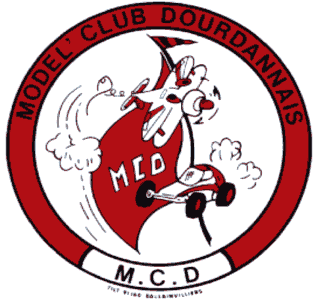 Civilité (Nom/Prénom) : ______________________________________________________Adresse : __________________________________________________________________Code postal/Ville : ___________________________________________________________Objet : Pouvoir de représentation à l’Assemblée générale de l’associationdu  Model’ Club DourdannaisJe soussigné Mme/M. ______________________ (Nom/Prénom), membre de l’association   
le  Model’ Club Dourdannais (MCD), dont le siège est à l’Hôtel de Ville de Dourdan - Esplanade Jean Moulin - BP107 -  DOURDAN - 91412.Donne, par la présente, pouvoir au membre dénommé ci-après : Mme/M. ____________________, et demeurant à _______________________________________ afin de me représenter lors de l’assemblée générale qui se tiendra au terrain du MCD, le dimanche 06 septembre 2020, à 10h00. Elle prendra ainsi part aux votes des résolutions et aux délibérations qui seront à l’ordre du jour. Pour valoir ce que de droit,Fait à ________________________, le _______________________________Signature du mandant Signature du mandataire 